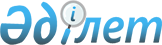 Об утверждении норм образования и накопления коммунальных отходов по городу Балхаш
					
			Утративший силу
			
			
		
					Решение Балхашского городского маслихата Карагандинской области от 21 декабря 2022 года № 19/143. Зарегистрировано в Министерстве юстиции Республики Казахстан 26 декабря 2022 года № 31271. Утратило силу решением Балхашского городского маслихата Карагандинской области от 28 декабря 2023 года № 11/92
      Сноска. Утратило cилу решением Балхашского городского маслихата Карагандинской области от 28.12.2023 № 11/92 (вводится в действие по истечении десяти календарных дней после дня его первого официального опубликования).
      В соответствии с подпунктом 2) пункта 3 статьи 365 Экологического кодекса Республики Казахстан, подпунктом 15) пункта 1 статьи 6 Закона Республики Казахстан "О местном государственном управлении и самоуправлении в Республике Казахстан", Балхашский городской маслихат РЕШИЛ:
      1. Утвердить нормы образования и накопления коммунальных отходов по городу Балхаш согласно приложению к настоящему решению.
      2. Признать утратившими силу следующие решения:
      1) Балхашского городского маслихата "Об утверждении норм образования и накопления коммунальных отходов по городу Балхаш" от 21 декабря 2017 года № 16/130 (зарегистрирован в Реестре государственной регистрации нормативных правовых актов № 4547);
      2) Балхашского городского маслихата "О внесении изменения в решение городского маслихата от 21 декабря 2017 года № 16/130 "Об утверждении норм образования и накопления коммунальных отходов по городу Балхаш"" от 25 декабря 2019 года № 35/284 (зарегистрирован в Реестре государственной регистрации нормативных правовых актов № 5659).
      3. Настоящее решение вводится в действие по истечении десяти календарных дней после дня его первого официального опубликования. Нормы образования и накопления коммунальных отходов по городу Балхаш
      Сноска. Приложение – в редакции решения Балхашского городского маслихата Карагандинской области от 03.11.2023 № 8/72 (вводится в действие по истечении десяти календарных дней после дня его первого официального опубликования).
					© 2012. РГП на ПХВ «Институт законодательства и правовой информации Республики Казахстан» Министерства юстиции Республики Казахстан
				
      Секретарь городского маслихата

А. Муслымов
Приложение к
решению
Балхашского городского
маслихата
от 21 декабря 2022 года
№ 19/143
№
Виды объектов накопления коммунальных отходов
Расчетная единица
Годовая норма накопления коммунальных отходов, м3
1
Домовладения благоустроенные и
неблагоустроенные
1 житель
1,52
1,60
2
Общежития, интернаты, детские дома, дома престарелых и другие подобные объекты
1 место
0,98
3
Гостиницы, санатории, дома отдыха
1 место
1,80
4
Детские сады, ясли и другие дошкольные учреждения
1 место
0,93
5
Учреждения, организации, офисы, конторы, банки, отделения связи
1 сотрудник
1,28
6
Поликлиники, медицинские центры
1 посещение
0,12
7
Больницы, прочие лечебно-профилактические учреждения
1 койко-место
1,52
8
Школы и другие учебные заведения
1 учащийся
0,76
9
Рестораны, 
1 посадочное место
0,98
9
Кафе, 
1 посадочное место
1,00
9
Прочие увеселительные заведения и учреждения общественного питания
1 посадочное место
1,10
10
Театры, кинотеатры, концертные залы, ночные клубы, залы игровых автоматов, интернет-кафе, компьютерные клубы
1 посадочное место
0,56
11
Музеи, выставки
1 м2 общей площади
0,44
12
Стадионы, спортивные площадки
1 место по проекту
0,12
13
Спортивные, танцевальные и игровые залы
1 м2 общей площади
0,03
14
Продовольственные и магазины
1 м2торговой площади
0,44
14
Промышленно-товарные магазины
1 м2торговой площади
0,30
14
Смешанные магазины
1 м2торговой площади
0,24
15
Торговля с машин
1 м2 торгового места
0,55
16
Рынки, торговые павильоны, киоски, лотки
1 м2 торговой площади
0,54
17
Оптовые базы, склады промышленных, продовольственных товаров
1 м2 общей площади
0,036
18
Дома быта: обслуживание населения
1 м2 общей площади
0,65
19
Вокзалы, автовокзалы, аэропорты
1 м2 общей площади
0,73
20
Пляжи, уличные сметы с дорог
1 м2 общей площади
0,74
21
Аптеки
1 м2 торговой площади
0,32
22
Автостоянки, автомойки, автомобильные заправочные станции
1 машино-место
1,67
23
Автомастерские
1 работник
1,85
24
Гаражные кооперативы, гаражи, паркинги
на 1 гараж
1,55
25
Парикмахерские, косметические салоны
1 рабочее место
1,45
26
Прачечные, химчистки, ремонт бытовой техники, швейные ателье
1 м2 общей площади
0,36
27
Мастерские ювелирные, по ремонту обуви, часов
1 м2 общей площади
0,86
28
Мелкий ремонт и услуги (изготовление ключей и т.д.)
1 рабочее место
0,67
29
Бани, сауны
1 м2 общей площади
0,62
30
Юридические лица, организующие массовые мероприятия на территории города, парковые отходы
1000 участников
0,16
31
Садоводческие кооперативы
1 участок
1,87